Slice T2Благодарим Ви, че избрахте F&D Slice T2! Моля прочетете внимателно инструкциите преди употреба.Внимание! Не излагайте продукта на влага, пазете от течности с цел избягване повреда на платката.Съхранявайте далече от пряка слънчева светлина и екстремни температуриНе хвърляйте, не пробивайте, не изпускайте, не огъвайте и не ремонтирайте продуктаДиаграма 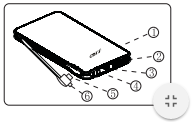 1. Индикатор за заряд2. Микро USB порт за зареждане3. USB изход 2.1 А4. Бутон за включване5. USB порт за зареждане (с прикачен кабел)6. Микро USB изход (с прикачен кабел)Проверка на зарядаНатиснете бутона за включване; 4 LED индикатора показват степента на зареждане както следва: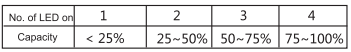 Зареждане на Slice T21. Свържете USВ порта на зарядния кабел към: (1) зарядното устройство (на снимка 1), или (2) компютърен USB порт (снимка 2), или (3) монтирано в превозно средство USB зарядно устройство, а другия край на кабела – към микро USB порта на Slice T2 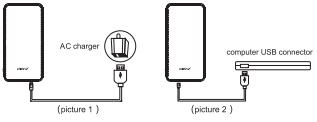 2. Свържете USB порт (зареждащия) на прикачения кабел към: (1) зарядното устройство (на снимка 3), или (2) компютърен USB порт (снимка 4), или (3) монтирано в превозно средство USB зарядно устройство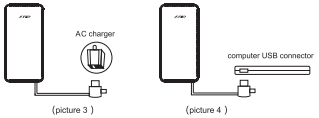 Забележка: Компютърният USB порт има слаб изходящ ток (обичайно 0.5А, а Slice T2 може да приеме до 2А), затова не го препоръчваме за зареждане. За бързо и безопасно зареждане моля използвайте зарядното устройство.Зареждане на Вашите устройстваF&D Slice T2 е подходяща за устройства с входящ DC - 5V, в това число iPhone, Nokia, HTC, Samsung, Motorola и други цифрови устройства за комуникация.Използвайте USB кабела, за да свържете Slice T2 и Вашето устройствоИли свържете микро USB порта на зарядния кабел към Вашето устройство (снимка 5). При свързване Slice T2 започва автоматично да зарежда устройството и индикаторът на заряд се активира. Индикаторът изгасва при пълно зареждане или 10 секунди след изключване на батерията.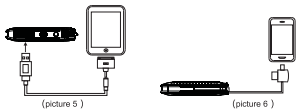 Спецификация:Капацитет на заряда: 8000mAhВход: DC 5V/2.0AИзход: DC 5V/2.1AРазмери: W72 x H145 x D14 mmТегло: 216 grИнформация за рециклиране: Този символ върху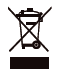 устройството, батерията, документацията и опаковката указва,че при изхвърлянето на устройството трябва да спазватеразпоредбите за отпадъци от електрическо и електроннооборудване (WEEE). Съгласно разпоредбите устройството,неговите батерии и акумулатори, както иелектрическите и електронните му принадлежности трябва дасе изхвърлят отделно в края на експлоатационния им срок. Неизхвърляйте устройството заедно с несортирани битовиотпадъци, тъй като това би било вредно за околната среда. Зада изхвърлите устройството, то трябва да бъде върнато вточката на продажба или предадено в местен център зарециклиране.Свържете се с местната служба за изхвърляне на битовиотпадъци за подробности относно рециклирането на товаустройство. За да се предотврати евентуална вреда заоколната среда или човешкото здраве от неконтролираноизхвърляне на отпадъци, рециклирайте го отговорно, за данасърчите устойчивото повторно използване на материалнитересурси.